Αίτηση Εγγραφής στο Πρόγραμμα “ADAC Plus”Συμφωνηθέν κόστος:		113,50 € (ασφαλίζονται οι παραπάνω οδηγοί)Ημερ. & Ώρα Αίτησης:		Σάββατο, 20 Δεκεμβρίου 2014 8:05 πμΥπεύθυνος ΓραφείουΣπύρος ΓεωργιάδηςΔιευθυντής Sicuro Group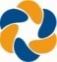 + 30 700 700 27 97Fax2Mail: +30 700 70 09 620Email: info@sicurogroup.grwww.sicurogroup.grΣτα ΕλληνικάΜε λατινικούς  χαρακτήρεςΕπώνυμο πελάτη:Όνομα πελάτη:	Ημερ. Γέννησης	:	Επώνυμο Συζύγου:Όνομα Συζύγου:Ημερ. Γέννησης Συζύγου:Διεύθυνση Συναλλαγής:Τηλέφωνα επικοινωνίας:Κινητό:Κατοικίας:Εργασίας:Fax:+ 30+ 30+ 30 + 30 E-mail:		